Elks#1139 Scholarship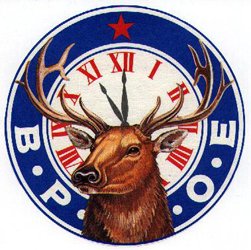 $1000.00 One Year Scholarship(Non-Renewable)BASED ON SCHOLARSHIP, LEADERSHIP AND FINANCIAL NEEDTo be considered for this scholarship the following conditions must be met:You must be a graduating senior in the current year of classes.Your parent, legal guardian, or grandparent must be a member in good standing of Greenville Elks Lodge #1139.  Children of deceased members are also eligible.You must be planning to attend an accredited 2-4 year school.Application must be made on this form only, signed and dated by the Applicant.Official signed transcript of high school grades must be attached to application.CEEB, SAT and ACT scores must be attached to application.Copies of exhibits of achievements in scholarship, leadership, athletics, dramatics, community service, and/or other activities may be attached to application.Deadline for submission is March 15, 2022			.Sponsoring Member’s Name 									Applicant’s Name 											Address 																											Phone #													Cell #			 										Father’s Name 												Mother’s Name												School(s) Attended (9th-12th grades)																																				Date of Graduation											GPA 							Class Ranking					Community Service(s) Performed 																		 Year 													 Year 													 Year 			EXTRA CURRICULAR (School Related)Honors or Awards							Year 														Year 														Year 				Offices Held 								Year 														Year 														Year 				Positions of Leadership 						Year 														Year 														Year 				Memberships Held 							Year 														Year 														Year 				CIVIC (Non-School Related)Honors or Awards							Year 														Year 														Year 				Offices Held 								Year 														Year 														Year 				Positions of Leadership 						Year 														Year 														Year 				Memberships Held 							Year 														Year 														Year 				EMPLOYMENTCompany Name 											From 							 To 						Name of College to be attended				 	    				College Student ID # (if known) 									